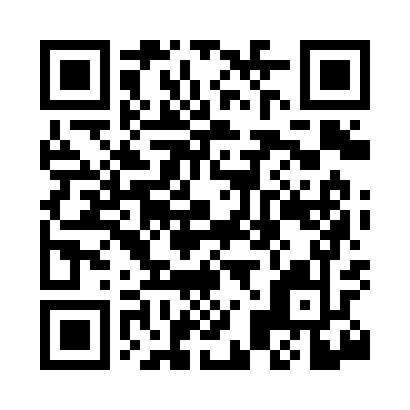 Prayer times for Wisner, Louisiana, USAMon 1 Jul 2024 - Wed 31 Jul 2024High Latitude Method: Angle Based RulePrayer Calculation Method: Islamic Society of North AmericaAsar Calculation Method: ShafiPrayer times provided by https://www.salahtimes.comDateDayFajrSunriseDhuhrAsrMaghribIsha1Mon4:446:051:114:518:179:372Tue4:446:051:114:518:179:373Wed4:456:051:114:528:179:374Thu4:466:061:114:528:169:375Fri4:466:061:114:528:169:366Sat4:476:071:124:528:169:367Sun4:476:071:124:528:169:368Mon4:486:081:124:528:169:359Tue4:496:081:124:538:159:3510Wed4:496:091:124:538:159:3511Thu4:506:091:124:538:159:3412Fri4:516:101:124:538:159:3413Sat4:516:111:134:538:149:3314Sun4:526:111:134:538:149:3315Mon4:536:121:134:538:139:3216Tue4:546:121:134:538:139:3117Wed4:556:131:134:548:139:3118Thu4:556:131:134:548:129:3019Fri4:566:141:134:548:129:2920Sat4:576:151:134:548:119:2921Sun4:586:151:134:548:119:2822Mon4:596:161:134:548:109:2723Tue4:596:171:134:548:099:2624Wed5:006:171:134:548:099:2625Thu5:016:181:134:548:089:2526Fri5:026:191:134:548:089:2427Sat5:036:191:134:548:079:2328Sun5:046:201:134:548:069:2229Mon5:056:201:134:548:059:2130Tue5:066:211:134:548:059:2031Wed5:066:221:134:538:049:19